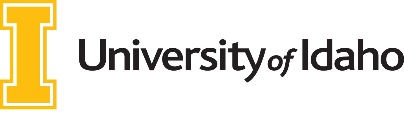 TEMPORARY FACULTY WAIVER FORM: Proposed Appointment Type:Note: This waiver form is for hiring approval on a semester basis. To request waiver approval for an academic or fiscal year appointment, complete the faculty action process in PeopleAdmin. Scope of Work:Waiver Rationale: Requesting a Waiver For:Routing Order (submit form & CV to provost@uidaho.edu for final two approvals):REQUESTED BY AND APPROVED BY:RECOMMENDED BY:APPROVED BY:If approval is granted:  Steps 1 through 7 on the temporary faculty hiring guideline must be completed.  The tasks must be completed on or before the first day of work AND before full system access will be granted.Hiring Department:Date of Request:Date of Request:Hiring College:Hiring Unit AAC:Hiring Unit AAC:Phone #:Email:Email:Hiring Contact Person:Hiring Contact Person:Phone #:Email:Email:Semester Requesting Approval for:  Semester Credit Total:    FTE:                                                                          Salary:$Period of time:Begin Date:End Date:Courses:Brief & General Description of Responsibilities:When did you learn of the need for this position?What is preventing you from doing a condensed search?What are the minimum educational requirements needed to complete the responsibilities?What is the experience requirement to complete the responsibilities?Select all that apply:Select all that apply:LeaveRetirement/SeparationEnrollmentOtherFully explain circumstances:Select all that apply:Select all that apply:Instruction greater than 7 credits a semesterInstruction greater than 7 credits a semesterInstruction greater than 7 credits a semesterWork FTE greater than .475 a semesterWork FTE greater than .475 a semesterWork FTE greater than .475 a semesterOther (explain):Name of person:Highest degree earned:Highest degree earned:Highest degree earned:Year:Previous employment with the UI:Previous employment with the UI:YesNoNoLast date of employment (if applicable):Last date of employment (if applicable):Last date of employment (if applicable):Last date of employment (if applicable):Last date of employment (if applicable):Last date of employment (if applicable):Last date of employment (if applicable):Is this person adjunct faculty in your department:Is this person adjunct faculty in your department:Is this person adjunct faculty in your department:Is this person adjunct faculty in your department:Is this person adjunct faculty in your department:Is this person adjunct faculty in your department:YesYesNoNoV Number (if applicable):V Number (if applicable):VVVVWhat is the selection criteria for appointing this person and this person’s specific experience for doing this work?What is the selection criteria for appointing this person and this person’s specific experience for doing this work?What is the selection criteria for appointing this person and this person’s specific experience for doing this work?What is the selection criteria for appointing this person and this person’s specific experience for doing this work?What is the selection criteria for appointing this person and this person’s specific experience for doing this work?What is the selection criteria for appointing this person and this person’s specific experience for doing this work?What is the selection criteria for appointing this person and this person’s specific experience for doing this work?What is the selection criteria for appointing this person and this person’s specific experience for doing this work?What is the selection criteria for appointing this person and this person’s specific experience for doing this work?What is the selection criteria for appointing this person and this person’s specific experience for doing this work?What is the selection criteria for appointing this person and this person’s specific experience for doing this work?What is the selection criteria for appointing this person and this person’s specific experience for doing this work?What is the selection criteria for appointing this person and this person’s specific experience for doing this work?What is the selection criteria for appointing this person and this person’s specific experience for doing this work?What is the selection criteria for appointing this person and this person’s specific experience for doing this work?What is the selection criteria for appointing this person and this person’s specific experience for doing this work?What is the selection criteria for appointing this person and this person’s specific experience for doing this work?What is the selection criteria for appointing this person and this person’s specific experience for doing this work?What is the selection criteria for appointing this person and this person’s specific experience for doing this work?What is the selection criteria for appointing this person and this person’s specific experience for doing this work?Official Comments:Official Comments:Official Comments:Official Comments:Official Comments:Official Comments:Official Comments:Official Comments:Official Comments:Official Comments:Official Comments:Official Comments:Official Comments:Official Comments:Official Comments:Official Comments:Official Comments:Official Comments:Official Comments:Official Comments:Hiring Department Chair, Head, DirectorDateHiring College/Unit DeanDateAACDateProvost & Executive Vice PresidentYes/NoEEODate of Approval